FORMULARZ ZGŁOSZENIA(wypełniony i podpisany formularz  proszę wysłać na adres: kurspianistyczny@amuz.edu.pl)□ Tryb ciągły (7-13 kwietnia 2022 roku) 	□ Tryb weekendowy (9-10 i 22-23 kwietnia 2022 roku)1. Imię i nazwisko: ……………………………………………………………………………………2. Data urodzenia: …………………………………………………………………………..3. Adres zamieszkania: ………………………………………………………………………………..4. Numer telefonu: …………………………………………………………………………………….5. Adres e-mail: ……………………………………………………………………………………….6. Szkoła/Uczelnia: …………………………………………………………………………………..7. Pedagodzy, z którymi uczestnik chce odbyć kurs (dwóch lub czterech):…………………………………………………………………………………………………………………………………………………………………………………………………………………………………………………………………………………………………………………………………………………………………………………………………………………………………………OŚWIADCZENIE UCZESTNIKANiniejszym oświadczam, że zapoznałam/em się z Regulaminem Kursu i dobrowolnie akceptuję jego postanowienia, a podane powyżej dane są prawdziwe.				………………………………………………………………………….						 data, miejsce i podpis uczestnikaOŚWIADCZENIE OPIEKUNA PRAWNEGO (proszę uzupełnić w przypadku, gdy uczestnik jest niepełnoletni)Niniejszym oświadczam, że zapoznałam/em się z Regulaminem Kursu i dobrowolnie akceptuję jego postanowienia, a także wyrażam zgodę na uczestnictwo mojej córki / mojego syna* w Kursie, biorąc jednocześnie odpowiedzialność za jej/jego zdrowie i bezpieczeństwo poza terenem Akademii.				………………………………………………………………………….						 data, miejsce i podpis opiekuna prawnegoDANE DO FAKTURY (proszę uzupełnić wyłącznie, gdy chcą Państwo otrzymać fakturę)NIP: ……………………………………………………………………………………………………Nazwa firmy/instytucji: ……………………………………………………………………………….Adres: …………………………………………………………………………………………………OŚWIADCZENIEZgodnie z art. 81 ust. 1  Ustawy z dnia 4 lutego 1994 r. o prawie autorskim i prawach pokrewnych 
(t.j. Dz.U. 2018 r. poz. 1191) w związku z art. 6 ust. 1 lit. a) Rozporządzenia Parlamentu Europejskiego i Rady (EU) 2016/679 z dnia 27 kwietnia 2016 r. w sprawie ochrony osób fizycznych w związku z przetwarzaniem danych osobowych i w sprawie swobodnego przepływu takich danych oraz uchylenia dyrektywy 95/46/WE, wyrażam zgodę na nieodpłatne wykorzystywanie zdjęć oraz nagrań zawierających mój wizerunek i głos, zarejestrowany podczas kursu odbywającego się w Akademii Muzycznej im. Ignacego Jana Paderewskiego w Poznaniu. Wykorzystanie mojego wizerunku ma na celu przekazanie informacji o kursie oraz promowanie działalności  uczelni.Wyrażenie zgody jest jednoznaczne z tym, że wizerunek może zostać zamieszczony w prasie, telewizji, w Internecie, w mediach społecznościowych, w materiałach promocyjnych oraz  na stronie internetowej Akademii Muzycznej im. Ignacego Jana Paderewskiego w Poznaniu.Niniejsza zgoda udzielana jest nieodpłatnie.
............................, dnia..................roku
...........................................................................
 Czytelny podpis UczestnikaInformacja o przetwarzaniu danych osobowychNa mocy art. 13 ust. 1 i ust. 2 Rozporządzenia Parlamentu Europejskiego i Rady (EU) 2016/679 
z dnia 27 kwietnia 2016 r. w sprawie ochrony osób fizycznych w związku z przetwarzaniem danych osobowych i w sprawie swobodnego przepływu takich danych oraz uchylenia dyrektywy 95/46/WE (zwane dalej: RODO) informujemy, że:Administratorem danych osobowych jest Akademia Muzyczna im. Ignacego Jana Paderewskiego, ul. Święty Marcin 87, 61-808 Poznańdane kontaktowe: tel.: +48 61 856 89 00 (centrala); fax: +48 61 853 66 76adres e-mail: amuz@amuz.edu.plAdministrator wyznaczył Inspektora Ochrony Danych, z którym można się skontaktować pod adresem e-mail: iod@amuz.edu.plPaństwa dane osobowe będą przetwarzane w celu wzięcia udziału w I Poznańskim Kursie Pianistycznym na podstawie art. 6 ust. 1 lit. b) i f) RODO, w celu:dysponowania danymi osobowymi, przez okres poprzedzający zawarcie Umowy oraz przez okres wykonywania Umowy, jej realizacji, rozliczenia, koordynacji przez osoby fizyczne wskazane do kontaktów roboczych, 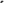 wypełnienie obowiązków prawnych ciążących na administratorze, w szczególności wynikających z przepisów rachunkowo-podatkowych; z obowiązku archiwizacyjnego, zgodnie z obowiązującymi przepisami prawa,w celu ustalenia, dochodzenia lub obrony przed ewentualnymi roszczeniami z tytułu realizacji umowy, stanowiących prawnie uzasadniony interes administratora.Odbiorcami Państwa danych mogą być:organy publiczne i urzędy państwowe lub inne podmioty upoważnione na podstawie przepisów prawa lub wykonujące zadania realizowane w interesie publicznym lub 
w ramach sprawowania władzy publicznej,inne podmioty, które na podstawie stosownych umów podpisanych z Akademią Muzyczną 
im. Ignacego Jana Paderewskiego w Poznaniu przetwarzają dane osobowe, dla których administratorem jest Akademia Muzyczna im. Ignacego Jana Paderewskiego, 
w szczególności podmioty świadczące dla Administratora obsługę informatyczną.Administrator będzie przechowywał dane osobowe przez okres niezbędny do udokumentowania czynności z Państwa udziałem, w związku z podjęciem działań przed zawarciem umowy i jej wykonywania, przez okres wynikający z przepisów rachunkowo-podatkowych. 
W przypadku potrzeby ustalenia, dochodzenia lub obrony przed roszczeniami z tytułu realizacji niniejszej umowy, do czasu przedawnienia ewentualnych roszczeń. Dokumentacja będzie podlegała archiwizacji, zgodnie z obowiązującymi przepisami prawa.W związku z przetwarzaniem danych osobowych, przysługują Państwu (na zasadach określonych w RODO) następujące uprawnienia: prawo dostępu do treści swoich danych osobowych, sprzeciwu, prawo ich sprostowania, usunięcia, przenoszenia, ograniczenia przetwarzania oraz prawo do złożenia skargi do Prezesa Urzędu Ochrony Danych Osobowych.Państwa dane osobowe nie będą przekazywane do państw trzecich ani organizacji międzynarodowych.Podanie danych osobowych jest dobrowolne, ale niezbędne do wzięcia udziału 
w I Poznańskim Kursie Pianistycznym.Państwa dane osobowe nie będą przetwarzane w sposób zautomatyzowany, w tym również w formie profilowania.